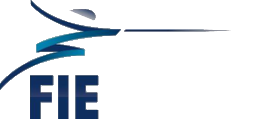 Velichka Hristeva (BUL)Velichka Hristeva was born on 3rd February 1954She started training fencing in 1968 till 1974 and became national champion and holder of medal for these years.She graduated high school and two years of coaching school with Mr. Igor Pilnov, head coach.She studied in New Bulgarian University in specialty of business administration.She has worked as a coach for 8 years.After the political changes she left the coach work and started a private small company in the private sector.She is President of Bulgarian Fencing Federation since 2002.As a President she organized the following events:2004 – Grand Prix, sabre men and World Fencing Championships for cadets and juniors2004 – She has been elected as a member of Promotion, Communication and Marketing Commission of FIE.2005-2009 – Grand Prix, sabre men2008 – till now – member of the Executive Board of FIE2009 – European Senior Championships2010-2013 – Grand Prix, sabre men2009-2013 – member of the Executive Board of Bulgarian Olympic Committee2014 - World Fencing Championships for cadets and juniors2014-2020 – World Cup, sabre juniors2017 – European Fencing Championships for cadets and juniors and World Fencing Championships for cadets and juniors